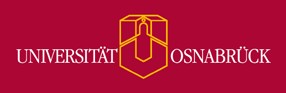 Bildrechte-Formular/Model ReleaseÜbertragung von Nutzungsrechten/ Einwilligungserklärung gem. § 22 KunstUrhGHiermit räume ich (Vorname, Nachname, Anschrift):..........................................................................................................................................................................................................................................................................................................................................................................................................................................................................................................................................................................................der Universität Osnabrück, Neuer Graben 29, 49074 Osnabrück,unentgeltlich sowie räumlich und zeitlich unbeschränkt das Recht zur Nutzung von Lichtbildern mit meiner Darstellung/Darstellungen meiner Arbeiten aus dem Seminarbetrieb ein.Inhaltlich umfasst das Recht die Nutzung in Printmedien, im Internet, in Newslettern, auf CD, DVD und sonstigen Speichermedien, insbesondere jedoch zum Zwecke der Gestaltung der Homepage der Universität Osnabrück und nachgeordneter Seiten, der Webseiten der Fachbereiche sowie in den Sozialen Netzwerken (Social Media) der Universität Osnabrück.Das Recht zur Nutzung umfasst auch eine ggf. erforderliche Digitalisierung und eine elektronische Bildbearbeitung.Ort, Datum Unterschrift